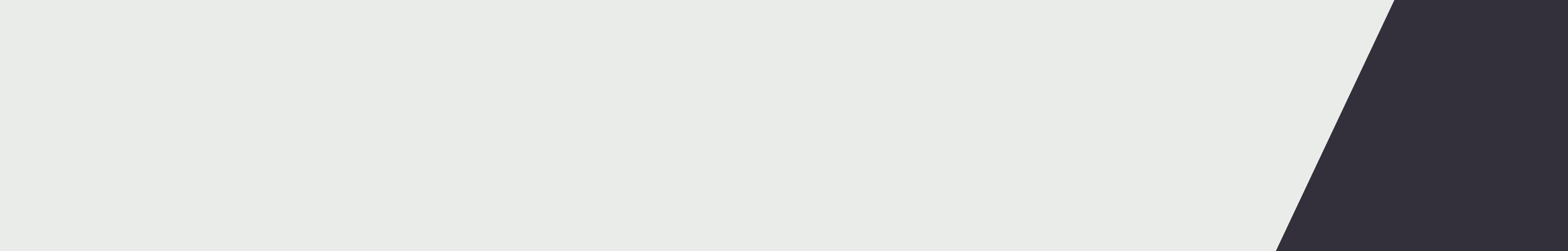 Exclusion ListThe following aspects of care cannot be delegated to a RUSOM as part of the RUSOM Employment ModelRegistered Undergraduate Student of Midwifery (RUSOM) Duties ListApril 2020Area of careActivitiesHygiene•	Assist with personal hygiene of woman Assist on caesarean section/ perineal wound hygiene•	Assist with dressing and undressing •	Removal of make-up and nail polish for procedures •	Hand-hygiene •	Pre-operative site preparation (with surgical clippers only) Assist with baby bathing and hygiene needsToiletingChange soiled bedding / under pads Assist with changing of maternity padsProvide, record and empty urinal pans for women on fluid balance chartsEmpty and record urinary catheter bag drainage Document and report lochia and elimination amounts to Registered Midwife Assist nappy changing of babyManual Handling & MobilityAssist with transfers, sitting women out of bed/on toilet/commodeAssist women to change position in bedProvide pressure area careAssist with mobilizing women Assist in the use of manual handling hoists/aidsTransport for discharge Assist with infant care and settlingNutritionAssist with safe meal set up, adjusting table and opening packages as required for women Provide water/refilling water jugs or making drinks for womenAssist with infant feeding per care plan and women’s preferred methodsEnvironmentEnsure falls prevention strategies for mothers are in place – call bell, phone, bedside table in reach, bed lowered, trip hazards removed as per current Safe sleeping guidelinesMaintain safe and tidy ward environment Placing flowers in vases, water changes for flowers/vasesMaking beds and cotsAssist safe infant sleeping practices as per current Safe sleeping guidelinesCommunicationAnswering call bells including staff assistReporting and/or escalating all care and concerns to supervising registered midwife/sClerical answering and transferring calls/intercom (Exclusion: Advice, clinical or confidential information)Assist with communication tools for women (iPads/ Wi-Fi etc)Referring all aspects of care out of scope to RMDirect visitors to ward or RM for assistanceRespond to, and report emergencies as per hospital policyAttend handover and local team meetings or education sessionsOrientate women and family/carers to ward environmentSeek regular feedback from supervising RM/s and reflect on practiceDocumentationComplete fluid balance chart: Oral input and urine output, report to Registered MidwifeComplete infant feeding chart and report to registered midwifeComplete infant output chart and report to registered midwifeComplete baby weight, document and report to Registered MidwifeAssist in the documentation of valuablesAssist in filling out bedside communication boardsComplete incident reporting as per local hospital policyMaintenanceRestock non-emergency supplies and equipmentCleaning and putting away equipment between use i.e. – infusion pumps, Other dutiesAssist packing and unpacking women’s belongings when requiredAttend professional development sessionsAttend and report at staff meetingsInitiate emergency response alarms as per organisational policyRunning simple errands within hospital groundsRe- application of anti-embolic stockingsConducting ward audits and surveysObservation of midwifery procedures performed by RM if time permitsArea of CareActivitiesHygieneCutting/trimming nails  - including babies nails ToiletingInsertion of urinary cathetersUrine specimen collectionManual HandlingTransport of women or babies awaiting transfer to other facilitiesNutritionRefilling of water jugs or making drinks for women on fluid restrictions, modified diet/fluids or nil orallyDevelop or change infant feeding plansProvide infant feeding adviceEnvironmentChecking emergency equipment (resuscitation trolley and bedside oxygen/suction/air)CommunicationsProvide clinical information and advice to women or familiesTaking verbal clinical orders from unregulated health care workers, administrative, medical or allied health staffAccepting delegated duties from an enrolled nurse (EN) Taking verbal pathology results via telephoneProviding advice, counselling, confirming new diagnosis and communicating confidential informationDocumentationCompleting documentation on women on fluid restrictionCompleting progress notesDocumenting on general observation chartsCompleting care plan details on communication boards or handover sheetsMaintenanceRestocking emergency supplies in resuscitation trolleyRestocking medicine suppliesOtherAllocation as the primary midwifery carer for women or babiesEscorts of women or babies, unless outlined in core duties listWoman or baby assessment including – risk assessments, vital signs, blood glucose levels, urinalysis, fetal monitoring and collection and labelling of specimensCare of complex women or babiesMedication administration (all routes, including drops and topical creams)Intravenous therapy managementOxygen therapySuctioningWound managementMeasurement and initial fitting of anti-embolic Allocated as CPO